2 сольфеджио от 14.10. Ссылка на видеоурок: https://www.youtube.com/watch?v=voxRxg6AqqU&feature=youtu.be1) Повторите правила по следующим интервалам:ч1 (чистая прима) – это повторение звука.м2 (малая секунда) = полутон (две соседние клавиши).б2 (большая секунда) = тон (две клавиши через одну).м3 (малая терция) = тон + полутон.б3 (большая терция) = 2 тона.ч 4 (чистая кварта) – расстояние 2,5 тона.Если нижний звук в кварте без знака, то и верхний – тоже будет без знака. Если нижний звук со знаком диеза, то и верхний тоже будет со знаком диеза. Если нижний звук со знаком бемоля, то и верхний тоже будет со знаком бемоля. Исключение составляют кварты фа диез - си и фа - си бемоль.ч5 (чистая квинта) = 3,5 тона.Поскольку квинта обозначается цифрой пять, отсчитываем сначала пять ступеней. Затем строим квинты по тому же правилу, что и кварты: если нижний звук в квинте без знака, то и верхний – тоже будет без знака. Если нижний звук со знаком диеза, то и верхний тоже будет со знаком диеза. Если нижний звук со знаком бемоля, то и верхний тоже будет со знаком бемоля. Но есть два исключения: си – фа-диез и си-бемоль – фа.2) Постройте указанные интервалы (смотрите видеоурок). Следите за стрелочками (куда смотрит стрелочка, в ту сторону и строим интервал). Выполняйте задание за фортепиано, проигрывая и пропевая каждый интервал по несколько раз.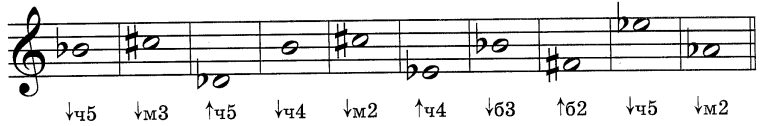 Выполненные задания присылайте мне по адресу vcherashnyaya-distant2020@yandex.ru. В письме не забудьте указать имя и фамилию.Все ваши вопросы прошу также присылать на мою рабочую почту.